Министерство образования, науки и молодежи Республики КрымГосударственное бюджетное специализированное учреждение Республики Крым «Керченский межрегиональный социально-реабилитационный центр для несовершеннолетних»    Добро побеждает зло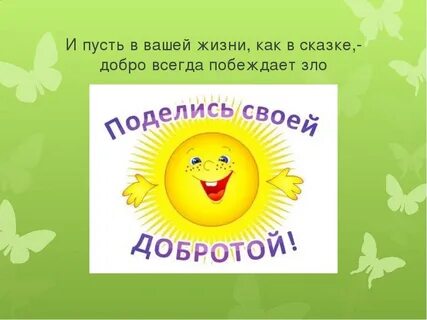                          (для младшего и среднего школьного возраста)                                                                                                     Воспитатель: Кофтунова В.Л.                                            Керчь 2021Цель: Формирование осознанного отношения к социальным нормам поведения, закрепление навыков доброжелательного поведения в повседневной жизни.Задачи:Образовательные: продолжать знакомство с полярными понятиями «добро» и «зло»; обогащать и активизировать словарь.Развивающие: развивать у детей наблюдательность; развивать художественный вкус, поиск создание оригинальных, выразительных рисунков.Воспитательные: продолжать воспитывать дружеские взаимоотношения между детьми, желание делать добрые поступки.Предварительная работа:Чтение сказок, обсуждение мультфильмов, просмотренных дома; беседы по рассказам на нравственные темы, рассматривание иллюстраций с различными ситуациями, обыгрывание ситуаций.Материалы и оборудование: Картинки с изображением двух волшебников – доброго и злого, «волшебный мешочек», камни, акварельные краски, кисточки, салфетки, стаканчики с водой, ТСО (аудиозаписи песен «Улыбка», «Если добрый ты»).                                  ХОД МЕРОПРИЯТИЯДети заходят в группу под песню «Улыбка».Чтение стихотворений:Воспитатель:Я люблю, когда при встрече Мы знакомым и родным «С добрым утром», «Добрый вечер», «Доброй ночи говорим.- Добрый день! - тебе      сказали. - Добрый день! - ответил ты. Как две ниточки связали – Теплоты и доброты.Воспитатель:-К нам сегодня в гости пришли два волшебника. Мы знаем по сказкам, что волшебники бывают добрыми и злыми.-Дети рассматривают картинки и определяют кто из них добрый, а кто злой волшебник ( по выражению лица). Воспитатель обращает внимание детей на то, что порой трудно определить злого и доброго человека, так как внешний вид бывает обманчивым.-Воспитатель  читает стихотворение про волшебников:          1.Я слабым помогать готов, попавшим вдруг в беду, и правду говорю. Не жадничаю никогда, жалею я других. Ошибки всем прощу всегда – забуду я о них. С улыбкой я всегда дружу, всегда гостям я рад. Я дружбой верной дорожу, люблю я всех ребят.        2.А я с улыбкой не дружу и лишь обидам рад. Я гневом, злостью дорожу, кусаю всех подряд. Не пожалею никогда, нигде и никого. Люблю на свете я всегда себя лишь одного.- Каким лучше быть: добрым или злым?- А у каждого волшебника, есть свой сундучок. А давайте посмотрим, что у них в сундучках?1. Сундучок доброго волшебника.   Дидактическая игра «Добрые слова»)Воспитатель  берет сундучок, делает таинственное лицоВот волшебный сундучокВ нем серебряный клубокПо дорожке добротыПобежим и я и ты!Ребята, пусть клубок словно в сказке, поведет нас по дорожке доброты. А мы ему поможем.  Договорились?  Каждый, кто держит в руках клубок, скажет, какие добрые слова  он знает, а потом передаст клубок другим детям.Ниточка, тянись  тянись,Добротою поделись.(Дети встают в круг ,передавая клубочек по кругу. Воспитатель, крепко зажав в руке конец нити)2.Сундучок злого волшебника. Игра–инсценировка «Доброе слово лечит, а худое калечит»Воспитатель: Знаете дети, что с помощью слова можно творить чудеса. Слово может рассмешить, огорчить, обидеть человека. Когда человек огорчен, обижен, ему очень трудно справиться с плохим настроением, а добрым словом его можно утешить. Любимое стихотворение злого волшебникаНаша Таня громко плачет Уронила в речку мячик. Злой волшебник радуется что Таня плачет. А как мы можем ей помочь?  (дети читают продолжение стихотворения, показывая жестами и мимикой ) Тише, Танечка, не плачь. Не утонет в речке мяч. - Как вы думаете, перестанет Таня плакать? Почему? Конечно, слова, с которыми обратились к Тане, должны помочь ей, утешить ее.3. Сундучок доброго волшебника. Пословицы о добре:  А какие мы знаем пословицы о добре? (дети рассказывают пословицы)- Добрый человек добру учит. - Доброе слово лечит, а худое калечит. - Добро всегда побеждает зло. - Добро век не забудется - Жизнь дана на добрые дела. - Мир не без добрых людей.4. Сундучок злого волшебника. «Исправь ошибку». Злой волшебник перепутал и испортил картинки в игре. Это очень плохо. Что же мы можем сделать? Давайте все исправим и наведем порядок в игре.5. Сундучок доброго волшебника . «Доскажи словечко» . А в сундучке доброго волшебника игра «Доскажи словечко», давайте поиграем.Воспитатель: А сейчас я начну читать стихи, а вы хором дружно должны дополнить.-Растает даже ледяная глыба, от слова теплого...-Спасибо!-Зазеленеет старый пень, когда услышит...          - Добрый день!-Если больше есть не в силах, скажем маме мы ...- Спасибо!-Когда бранят нас за шалости, говорим мы...-Прости, пожалуйста!Воспитатель: Молодцы дети! Побольше говорите друг – другу волшебные слова. Доброе слово может подбодрить каждого человека в трудную минуту, рассеять плохое настроение.6. Сундучок злого волшебника. Посмотрим что еще есть в  сундучке злого волшебника. У него в сундучке камни. (воспитатель раздает детям камни). Какие они?(ответы детей). А давайте мы их украсим. Они станут красивыми, яркими, и будут радовать своей красотой. (дети проходят за столы и под музыку раскрашивают камни).Воспитатель: Посмотрите какие красивые камни у нас получились. (дети вытирают руки влажными салфетками и встают в полукруг)Заключительная часть:Воспитатель: Дети, каждый человек может быть добрым волшебником: делать добрые дела, помогать другим людям, говорить добрые слова – от этого всем будет лучше, мир будет добрее.  Мы с вами тоже сегодня были добрыми волшебниками, мы сделали много добрых дел. Какие мы добрые дела делали? (ответы детей). Воспитатель: До свидание!  Всем добра. Спасибо за внимание.А перед тем как нам расстатьсяИ уйти всем по домам,Хочется мне попрощаться,Пожелав при этом вам,Чтобы добрыми вы были,Слов волшебных не забылиЧтобы добрыми словамиГоворили вы с друзьямиРасстаемся мы сейчас,Добрый путь вам!В добрый час!